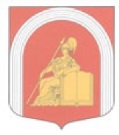 ВНУТРИГОРОДСКОЕ МУНИЦИПАЛЬНОЕ ОБРАЗОВАНИЕ
ГОРОДА ФЕДЕРАЛЬНОГО ЗНАЧЕНИЯСАНКТ-ПЕТЕРБУРГА муниципальный округАКАДЕМИЧЕСКОЕМУНИЦИПАЛЬНЫЙ СОВЕТ ШЕСТОГО СОЗЫВАО внесении изменений в решение Муниципального Совета МО МО Академическое №126-24п-6-2021 от 22.12.2021 года  «Об утверждении положения «О порядке проведения квалификационного экзамена при решении вопроса о присвоении классных чинов лицам, исполняющим обязанности по замещаемым должностям муниципальной службы, в органах местного самоуправления внутригородского муниципального образования Санкт-Петербурга муниципальный округ Академическое»В целях приведения правовых актов органов местного самоуправления внутригородского муниципального образования города федерального значения Санкт-Петербурга муниципальный округ Академическое в соответствие с действующим законодательством и Уставом внутригородского муниципального образования города федерального значения Санкт-Петербурга муниципальный округ Академическое, развития и совершенствования муниципальной службы, а также формирования и реализации эффективной кадровой политики в органах местного самоуправления внутригородского муниципального образования города федерального значания Санкт-Петербурга муниципальный округ Академическое, Муниципальный СоветРЕШИЛ:Внести изменения в решение Муниципального Совета МО МО Академическое №126-24п-6-2021 от 22.12.2021 года  «Об утверждении положения «О порядке проведения квалификационного экзамена при решении вопроса о присвоении классных чинов лицам, исполняющим обязанности по замещаемым должностям муниципальной службы, в органах местного самоуправления внутригородского муниципального образования Санкт-Петербурга муниципальный округ Академическое» следующее изменение:1.1. В п.7.9 Положения слова «а размер ежемесячной надбавки выплачивается исходя из размера должностного оклада по занимаемой должности» исключить.Настоящее решение вступает в силу после дня его официального опубликования.Контроль за исполнением решения возложить на Главу муниципального образования, исполняющего полномочия председателя Муниципального Совета.Глава муниципального образования, исполняющий полномочия председателя Муниципального Совета		                                       И.Г.ПыжикРЕШЕНИЕ №204- 36п-6-2023Протокол №  36-6-2023«14» февраля 2023 года                                                           Санкт-Петербург